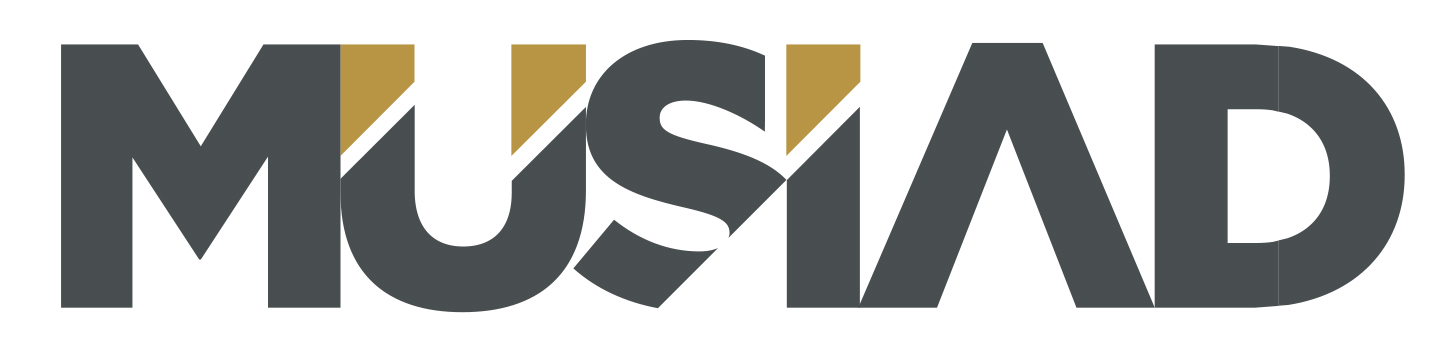 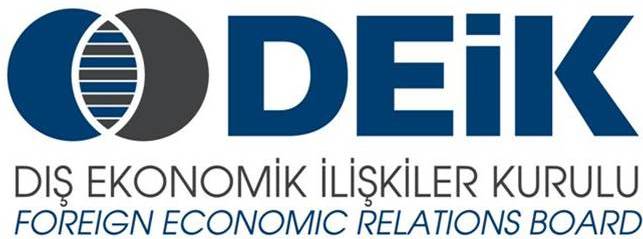 TURKEY-MALTA BUSINESS FORUM September 30th 2015, Hilton İstanbul BosphorusDRAFT AGENDA30 September 2015 Wednesday09:00-09:30 Registration 09:30-09:40 Film on Turkish Economy 09:40-10:00 Welcoming Speeches Ömer Cihad Vardan, President, DEİKNail Olpak, President, MÜSİAD – Vice Chairman, DEİK10:00-10:20  Session 1. An invitation to improving business relations between Turkey and MaltaAnton Borg, Chairman, Malta Chamber of Commerce, Enterprise and Industry 10:20-10:50 Coffee Break 10:50-12:00 Session 2. Business opportunities for Maltese Businessmen in TurkeyModerator: Halis Ali Çakmak, Co-Chairman, Turkey-Malta Business CouncilVice Chairman, Yıldırım Holding Tourism Sector Representative – TURSAB Association of Turkish Travel Agencies  Anton Buttigieg – Trade Malta CEO - will be present on the panel to address relevant key issues.Other speakers and panel members are still to be confirmed Questions & Answers12:00-13:30 Session 3. Malta, a formidable business partnerPresentations followed by Question and Answers. Moderator: Mark Bencini, Co-Chairman, Malta-Turkey Business CouncilPresentation by Malta Enterprise Presentation by Finance Malta Presentation by Transport Malta  13.30-14:30 Open Buffet Luncheon14.30-18:00 B2B Meetings for Networking